Committee Arrangements—4 different signs (8 total signs)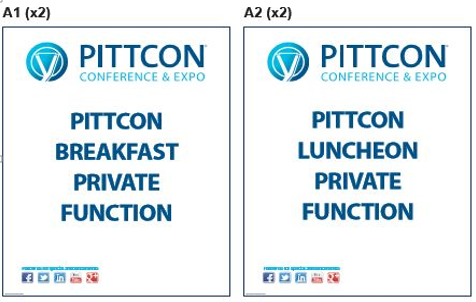 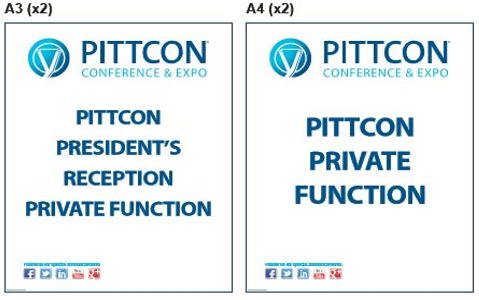 